ŠOLSKI CENTER                                                                                           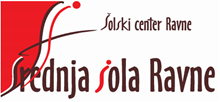 OE SREDNJA ŠOLA                                               IZREDNO IZOBRAŽEVANJE - šolsko leto 2023/2024Na gradu 4aRAVNE NA KOROŠKEM    VPIS ZA ŠOLSKO LETO 2023-2024Obveščamo vas, da bodo vpisi za šolsko leto 2023-2024 potekali med 21.8.2023 in 31.8.2023 oz. do zapolnitve mest. Skladno s 67. členom Zakona o poklicnem in strokovnem izobraževanju (Uradni list RS, št. 79/06, 68/17 in 46/19) ter 34. členom Zakona o gimnazijah (Uradni list RS, št. 1/07 – uradno prečiščeno besedilo, 68/17, 6/8 – ZIO-1 in 46/19) se s področja izrednega srednješolskega izobraževanja šolsko leto 2023-2024 začne 1. septembra 2023 in konča 31.8.2024.